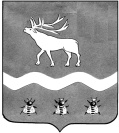                 Межведомственная комиссия по охране труда                          В ЯКОВЛЕВСКОМ МУНИЦиПАЛЬНОМ Округе   692361, Приморский край с. Яковлевка, пер. Почтовый, 7, т./ф. (42371) 91620 Р Е Ш Е Н И Е № 36от «19» декабря 2023 года   15:00            Заслушав и рассмотрев информацию ответственного специалиста по охране труда МБОУ «Средняя общеобразовательная школа № 2 с. Новосысоевка» Юлии Борисовны Тутубалиной  «О работе администрации МБОУ «Средняя общеобразовательная школа № 2 с. Новосысоевка» директор Дмитрий Александрович Стасюк  по соблюдению законодательства об охране труда по состоянию на 19 декабря 2023 года. Об организации проведения предварительных и периодических медицинских осмотров работников. Об обеспечении работников спецодеждой, спецобувью и другими средствами индивидуальной защиты. О проведении специальной оценки условий труда.  Об оценке профессиональных рисков на рабочих местах. О прохождении обучения и проверки знаний требований по охране труда. О проведении инструктажей по охране труда и оказанию первой помощи пострадавшим. О подготовке документов по охране труда, наличие которых носит обязательный характер», межведомственная комиссия  по охране труда в Яковлевском муниципальном округеРЕШИЛА:     1. Информацию принять к сведению и разместить на сайте Администрации  Яковлевского муниципального округа.     2. В целях улучшения состояния условий труда, предупреждения профессиональной заболеваемости среди работающих в МБОУ «Средняя общеобразовательная школа № 2 с. Новосысоевка», рекомендовать директору Дмитрию Александровичу Стасюку:                 2.1. Продолжать своевременное обеспечение проведения обучения по охране труда  специалистов и  рабочих профессий, в том числе обучения безопасным методам и приемам выполнения работ, обучения по оказанию первой помощи пострадавшим на производстве, обучения по использованию (применению) средств индивидуальной защиты, инструктажа по охране труда, стажировки на рабочем месте и проверки знания требований охраны труда      2.2. Своевременно проводить системные мероприятия по управлению профессиональными рисками на рабочих местах, связанные с выявлением опасностей, оценкой и снижением уровней профессиональных рисков, а также систематическое выявление опасностей и профессиональных рисков, их регулярный анализ и оценку (ч.6, 13 ст.209, ч. 3, ст. 214, ст. 217, 218  ТК РФ;  Приказ Минтруда РФ от 28 декабря 2021 г. N 926 «Об утверждении рекомендаций по выбору методов оценки уровней профессиональных рисков и по снижению уровней таких рисков»;    2.3. Осуществлять учет и рассмотрение обстоятельств и причин, приведших к возникновению микроповреждений (микротравм) работников (в соответствии ст. 214, 216, 226 раздел Х ТК РФ; Приказ Министерства труда и социальной защиты РФ от 15 сентября 2021 г. N 632н «Об утверждении рекомендаций по учету микроповреждений (микротравм) работников);    2.4. В целях предупреждения и снижения профессиональной заболеваемости продолжать   обеспечивать за счет средств предприятия 100 % проведение обязательных предварительных и периодических медицинских осмотров работников, в медицинских организациях, имеющих лицензию на этот вид деятельности (в соответствии со ст.ст. 214, 220 ТК РФ,   требованиями приказа Минздравсоцразвития России от 31.12.2020г. № 1420 н «Об утверждении перечней вредных и (или) опасных производственных факторов и работ, при выполнении которых проводятся предварительные и периодические медицинские осмотры (обследования), и Порядка проведения предварительных и периодических медицинских осмотров (обследований) работников, занятых на тяжелых работах и на работах с вредными и (или) опасными условиями труда Приказ от 28.01.2021г. № 29н); 2.5. Продолжать за счет средств предприятия в соответствии с установленными нормами обеспечивать работников своевременной выдачей средств индивидуальной защиты, их хранение, а также стирку, химическую чистку, сушку, ремонт и замену средств индивидуальной защиты (ст. 221 ТК РФ);     2.6. Отстранять от работы (не допускать к ней) работника, не применяющего выданные ему в предусмотренном порядке средства индивидуальной защиты, применение которых является обязательным при выполнении работ с вредными и (или) опасными условиями труда, а также на работах, выполняемых в особых температурных условиях (ст. 76 ТК РФ);     2.7. Использовать право на  частичное финансирование предупредительных мер по сокращению производственного травматизма и профессиональных заболеваний работников, своевременно подавать заявки в филиал № 1 государственного учреждения  Приморского регионального отделения Фонда социального страхования РФ.          (срок исполнения: ежегодно до 01 августа);    2.8. В целях совершенствования принципов управления охраной труда на предприятии реализовывать мероприятия в рамках  программы "нулевого" травматизма, корпоративной программы укрепления здоровья работников;   2.9. Проводить внутренний контроль (самоконтроль) соблюдения требований трудового законодательства и иных нормативных правовых актов, содержащих нормы трудового права с помощью электронного сервиса Роструда «Электронный инспектор»;   2.10. Проводить мероприятия по профилактике ВИЧ/СПИДа на рабочих местах и недопущению дискриминации и стигматизации в трудовых коллективах лиц, живущих с ВИЧ-инфекцией.     3. Рекомендовать директору МКУ «ЦО и СО» Татьяне Ивановне Дудко  запланировать денежные средства в целевую  программу, в которой включены мероприятия по улучшению условий и охраны труда и запланировать приобретение средств индивидуальной защиты рабочему персоналу муниципальных школьных и дошкольных учреждений находящихся на территории Яковлевского муниципального округа.     4. В целях продолжения эффективной работы по реализации Закона Приморского края от 09 ноября 2007 года № 153-КЗ «О наделении органов местного самоуправления отдельными государственными полномочиями по государственному управлению охраной труда» рекомендовать главному специалисту по государственному управлению охраной труда в Яковлевском муниципальном районе О.А. Абраменок:    4.1. Оказывать методическую помощь МБОУ «Средняя общеобразовательная школа № 2 с. Новосысоевка»;    4.2. Путем проведения конкурсов стимулировать работодателя в улучшении организации работ по охране труда.    5. Межведомственной комиссии по охране труда в Яковлевском муниципальном округе:     5.1. В феврале 2024 года рассмотреть на заседании ход выполнения решения МВК по охране труда в Яковлевском муниципальном округе.Председатель межведомственной комиссии   по охране труда в Яковлевском муниципальном округе,заместитель главы Администрации Яковлевского муниципального округа                                                 С.А. Шилов                                                          Межведомственная комиссия по охране трудаВ ЯКОВЛЕВСКОМ МУНИЦиПАЛЬНОМ Округе   692361, Приморский край с. Яковлевка, пер. Почтовый, 7, т./ф. (42371) 91620 Р Е Ш Е Н И Е № 36от «19» декабря 2023 года   15:00            Заслушав и рассмотрев информацию ответственного специалиста по охране труда МБОУ «Средняя общеобразовательная школа № 2 с. Новосысоевка» Юлии Борисовны Тутубалиной  «О работе администрации МБОУ «Средняя общеобразовательная школа № 2 с. Новосысоевка» директор Дмитрий Александрович Стасюк  по соблюдению законодательства об охране труда по состоянию на 19 декабря 2023 года. Об организации проведения предварительных и периодических медицинских осмотров работников. Об обеспечении работников спецодеждой, спецобувью и другими средствами индивидуальной защиты. О проведении специальной оценки условий труда.  Об оценке профессиональных рисков на рабочих местах. О прохождении обучения и проверки знаний требований по охране труда. О проведении инструктажей по охране труда и оказанию первой помощи пострадавшим. О подготовке документов по охране труда, наличие которых носит обязательный характер», межведомственная комиссия  по охране труда в Яковлевском муниципальном округеРЕШИЛА:     1. Информацию принять к сведению и разместить на сайте Администрации  Яковлевского муниципального округа.     2. В целях улучшения состояния условий труда, предупреждения профессиональной заболеваемости среди работающих в МБОУ «Средняя общеобразовательная школа № 2 с. Новосысоевка», рекомендовать директору Дмитрию Александровичу Стасюку:                 2.1. Продолжать своевременное обеспечение проведения обучения по охране труда  специалистов и  рабочих профессий, в том числе обучения безопасным методам и приемам выполнения работ, обучения по оказанию первой помощи пострадавшим на производстве, обучения по использованию (применению) средств индивидуальной защиты, инструктажа по охране труда, стажировки на рабочем месте и проверки знания требований охраны труда      2.2. Своевременно проводить системные мероприятия по управлению профессиональными рисками на рабочих местах, связанные с выявлением опасностей, оценкой и снижением уровней профессиональных рисков, а также систематическое выявление опасностей и профессиональных рисков, их регулярный анализ и оценку (ч.6, 13 ст.209, ч. 3, ст. 214, ст. 217, 218  ТК РФ;  Приказ Минтруда РФ от 28 декабря 2021 г. N 926 «Об утверждении рекомендаций по выбору методов оценки уровней профессиональных рисков и по снижению уровней таких рисков»;    2.3. Осуществлять учет и рассмотрение обстоятельств и причин, приведших к возникновению микроповреждений (микротравм) работников (в соответствии ст. 214, 216, 226 раздел Х ТК РФ; Приказ Министерства труда и социальной защиты РФ от 15 сентября 2021 г. N 632н «Об утверждении рекомендаций по учету микроповреждений (микротравм) работников);    2.4. В целях предупреждения и снижения профессиональной заболеваемости продолжать   обеспечивать за счет средств предприятия 100 % проведение обязательных предварительных и периодических медицинских осмотров работников, в медицинских организациях, имеющих лицензию на этот вид деятельности (в соответствии со ст.ст. 214, 220 ТК РФ,   требованиями приказа Минздравсоцразвития России от 31.12.2020г. № 1420 н «Об утверждении перечней вредных и (или) опасных производственных факторов и работ, при выполнении которых проводятся предварительные и периодические медицинские осмотры (обследования), и Порядка проведения предварительных и периодических медицинских осмотров (обследований) работников, занятых на тяжелых работах и на работах с вредными и (или) опасными условиями труда Приказ от 28.01.2021г. № 29н); 2.5. Продолжать за счет средств предприятия в соответствии с установленными нормами обеспечивать работников своевременной выдачей средств индивидуальной защиты, их хранение, а также стирку, химическую чистку, сушку, ремонт и замену средств индивидуальной защиты (ст. 221 ТК РФ);     2.6. Отстранять от работы (не допускать к ней) работника, не применяющего выданные ему в предусмотренном порядке средства индивидуальной защиты, применение которых является обязательным при выполнении работ с вредными и (или) опасными условиями труда, а также на работах, выполняемых в особых температурных условиях (ст. 76 ТК РФ);     2.7. Использовать право на  частичное финансирование предупредительных мер по сокращению производственного травматизма и профессиональных заболеваний работников, своевременно подавать заявки в филиал № 1 государственного учреждения  Приморского регионального отделения Фонда социального страхования РФ.          (срок исполнения: ежегодно до 01 августа);    2.8. В целях совершенствования принципов управления охраной труда на предприятии реализовывать мероприятия в рамках  программы "нулевого" травматизма, корпоративной программы укрепления здоровья работников;   2.9. Проводить внутренний контроль (самоконтроль) соблюдения требований трудового законодательства и иных нормативных правовых актов, содержащих нормы трудового права с помощью электронного сервиса Роструда «Электронный инспектор»;   2.10. Проводить мероприятия по профилактике ВИЧ/СПИДа на рабочих местах и недопущению дискриминации и стигматизации в трудовых коллективах лиц, живущих с ВИЧ-инфекцией.     3. Рекомендовать директору МКУ «ЦО и СО» Татьяне Ивановне Дудко  запланировать денежные средства в целевую  программу, в которой включены мероприятия по улучшению условий и охраны труда и запланировать приобретение средств индивидуальной защиты рабочему персоналу муниципальных школьных и дошкольных учреждений находящихся на территории Яковлевского муниципального округа.     4. В целях продолжения эффективной работы по реализации Закона Приморского края от 09 ноября 2007 года № 153-КЗ «О наделении органов местного самоуправления отдельными государственными полномочиями по государственному управлению охраной труда» рекомендовать главному специалисту по государственному управлению охраной труда в Яковлевском муниципальном районе О.А. Абраменок:    4.1. Оказывать методическую помощь МБОУ «Средняя общеобразовательная школа № 2 с. Новосысоевка»;    4.2. Путем проведения конкурсов стимулировать работодателя в улучшении организации работ по охране труда.    5. Межведомственной комиссии по охране труда в Яковлевском муниципальном округе:     5.1. В феврале 2024 года рассмотреть на заседании ход выполнения решения МВК по охране труда в Яковлевском муниципальном округе.Председатель межведомственной комиссии   по охране труда в Яковлевском муниципальном округе,заместитель главы Администрации Яковлевского муниципального округа                                                 С.А. Шилов